Csongrád Város PolgármesterétőlSzáma: Fjl/708-3/2022.								                M      Témafelelős: Forgó M.ELŐTERJESZTÉSCsongrád Városi Önkormányzat Képviselő testülete2023. szeptember 28-i üléséreTárgy: A Pure Music Kft. kérelme üzemeltetési szerződés meghosszabbítására a Körös-toroki vállalkozói udvar és a KTN szervezés tekintetébenTisztelt Képviselő testület!A Pure Music Kft. 2013. óta üzemelteti a Csongrád, Körös-toroki vállalkozói udvart, és szervezője a nyári Körös-toroki Napok rendezvénysorozatnak. A Kft. által fizetett éves üzemeltetési díj a szerződés alapján 10.000.000 Ft + ÁFA. A szerződés lejárati dátuma 2024. december 31. napja.A vállalkozó az előterjesztés mellékletét képező kérelmében kezdeményezte a szerződéses jogviszony további 5 évre történő meghosszabbítását. Kérelmében előadta, hogy egy adott év rendezvénysorozata, annak sikere, hosszútávú szervező munkát igényel. A közönség érdeklődésére számot tartó fellépők lekötése – amely előzetes anyagi kötelezettség vállalás (foglaló) megfizetésével is jár – több évvel előtte megkezdődik, így ez a jelenlegi szerződéses viszonyok mellett nem kivitelezhető. A Kft. által tervezett nagyberuházások elvégzése – tekintettel a mindenkori időjárástól függő, évente maximum három hónapos szezonra – hosszú távú befektetést igényel, így a megtérülés tekintetében több éves üzleti periódussal kell számolniuk. Tekintettel arra, hogy a Pure Music Kft. az elmúlt 10 évben – az üzemeltetési szerződésben vállalt kötelezettségeinek betartása mellett – sikeresen üzemeltette a vállalkozói udvart, és nagy közönség siker mellett szervezte és fejlesztette a Körös-toroki napok rendezvénysorozatát, javasolom a képviselő testületnek, hogy a jelenlegi formában fennálló szerződéses jogviszony – azaz a vállalkozói udvar üzemeltetése, a KTN kialakult formában való szervezése – meghosszabbítását 2025. december 31. napjáig, 2024. és 2025. évben 9.000.000 Ft + ÁFA bérleti díj megfizetése mellett. A bérleti díj csökkentés oka, hogy a csongrádi 5947 helyrajzi számon lévő focipálya melletti, az út felé eső területrészt 2022. óta a Homokföveny Szociális Szövetkezet adja bérbe, a terület kiesett a Pure Music Kft. érdekköréből, azt nem hasznosítja, így ebből bérleti díj bevétele sem származik.A fenti javaslat 2024-ben lehetőséget biztosít az új képviselő testület számára, hogy döntést hozzon a Körös-torok azt követő időszakra vonatkozó, hosszabb távú üzemeltetése tekintetében.Javasolom továbbá, hogy az önkormányzat a KTN rendezvényszervezés vonatkozásában pénzügyi kiadással járó kötelezettséget ne vállaljon.Kérem az előterjesztés megtárgyalását és a határozati javaslat elfogadását.2HATÁROZATI JAVASLATCsongrád Városi Önkormányzat képviselő testülete megtárgyalta „A Pure Music Kft. kérelme üzemeltetési szerződés meghosszabbítására a Körös toroki vállalkozói udvar és a KTN szervezés tekintetében” tárgyú előterjesztést, és az alábbi határozatot hozza: A képviselő testület a Csongrád Városi Önkormányzat és a Pure Music Kft. között fennálló, a Körös-toroki vállalkozói udvar üzemeltetése, és a Körös-toroki napok rendezvénysorozat szervezése, bonyolítása tekintetében fennálló üzemeltetési jogviszonyt 2025. december 31. napjáig meghosszabbítja, 2024. és 2025. évben 9.000.000 Ft + ÁFA/év bérleti díj megfizetése mellett.A képviselő testület kiköti, hogy az önkormányzat a Körös-toroki napok bonyolítása kapcsán pénzügyi kiadással járó kötelezettséget nem vállalhat.A képviselő testület felhatalmazza a polgármestert a fenti feltételekkel a szerződés hosszabbítás aláírására.Felelős: Bedő Tamás polgármesterHatáridő: 2023. november 30.Csongrád, 2023. szeptember 19.							   Bedő Tamás							   polgármester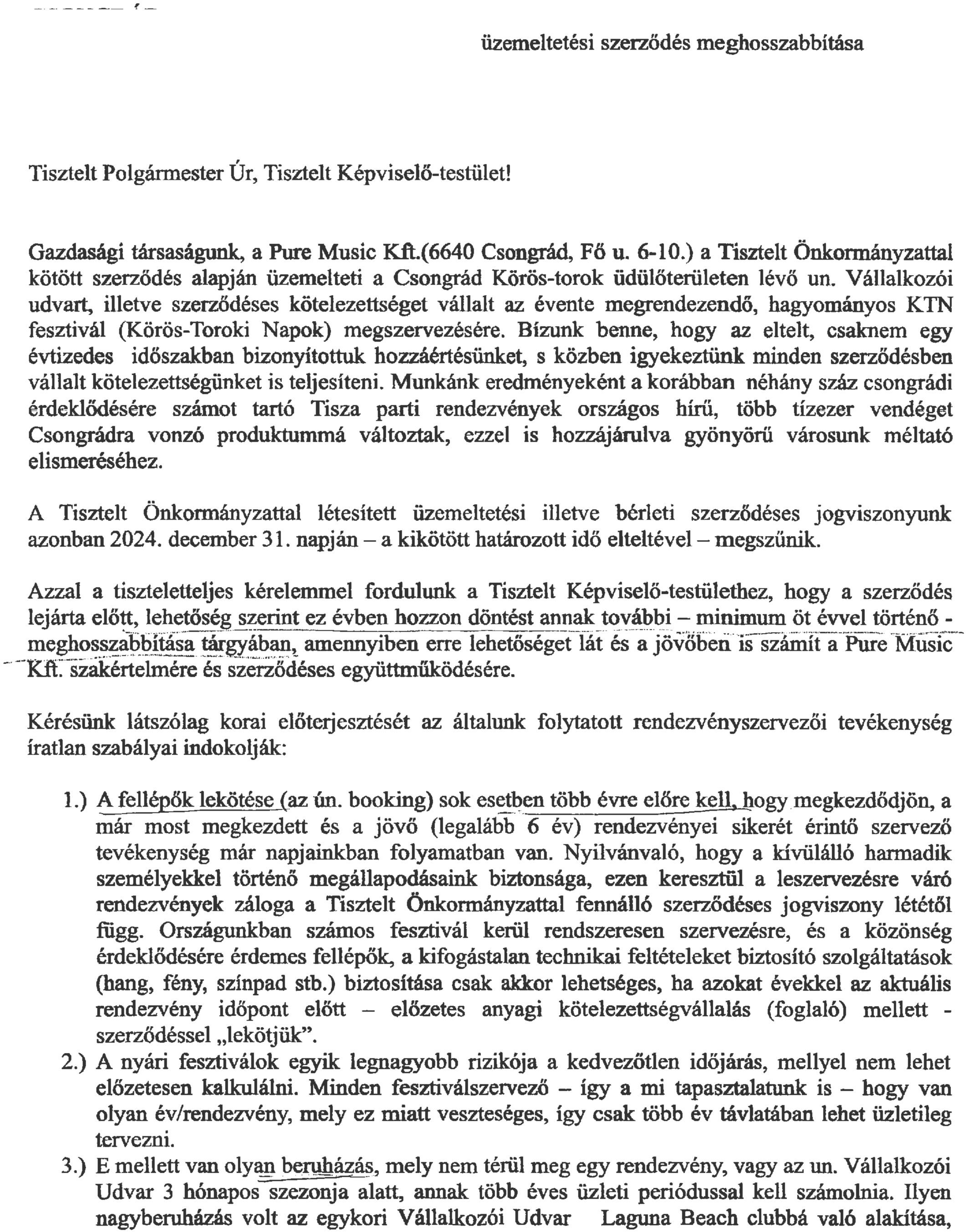 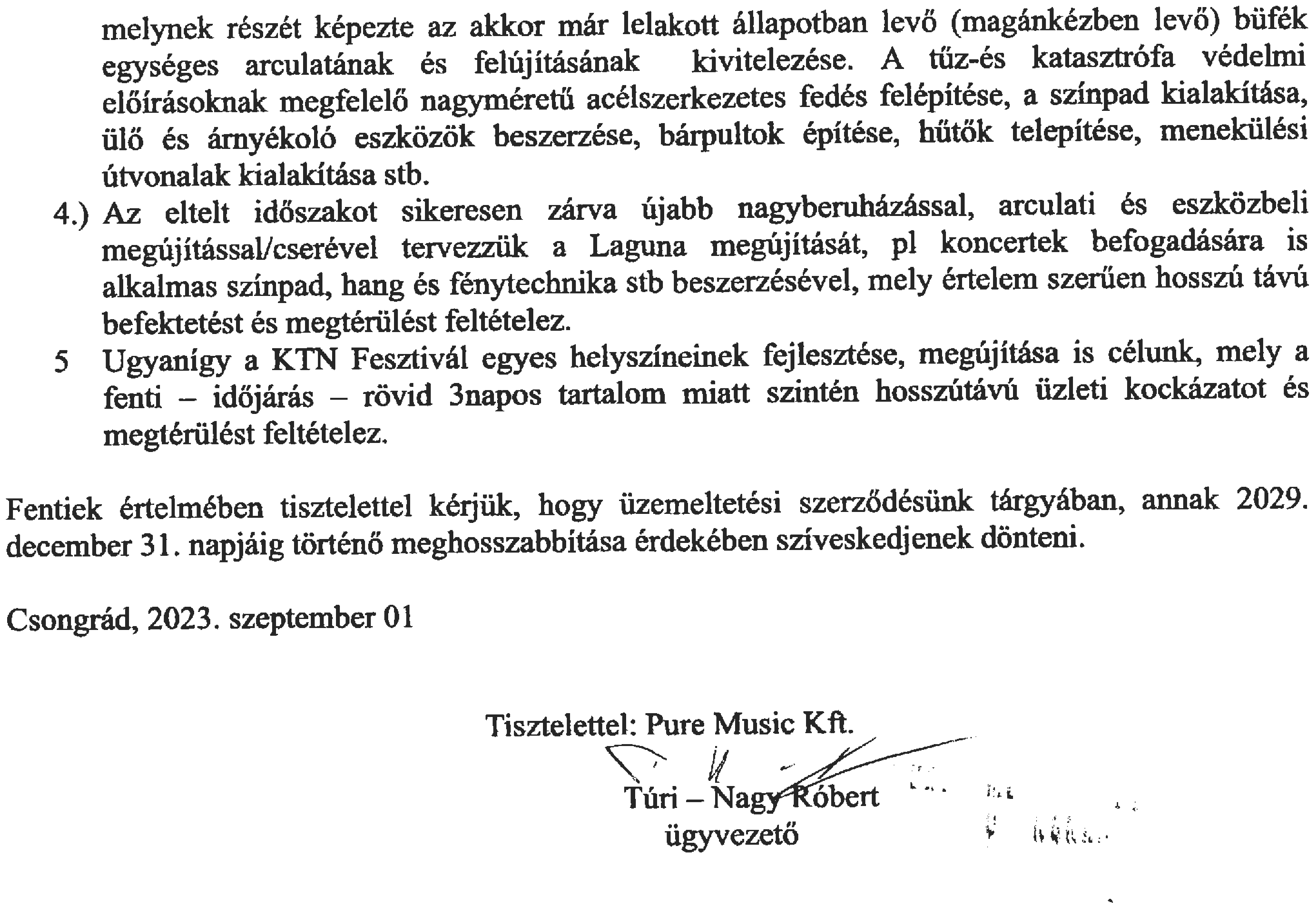 